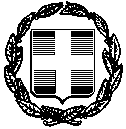 ΥΠΕΥΘΥΝΗ ΔΗΛΩΣΗ(άρθρο 8 Ν.1599/1986)Η ακρίβεια των στοιχείων που υποβάλλονται με αυτή τη δήλωση μπορεί να ελεγχθεί με βάση το αρχείο άλλων υπηρεσιών (άρθρο 8 παρ. 4 Ν. 1599/1986)                                                                                                                                                             Ημερομηνία:                                                                                                                 Ο Δηλών                                                                                                              (Υπογραφή)(1) Αναγράφεται από τον ενδιαφερόμενο πολίτη ή Αρχή ή η Υπηρεσία του δημόσιου τομέα, που απευθύνεται η αίτηση.(2) Αναγράφεται ολογράφως. (3) «Όποιος εν γνώσει του δηλώνει ψευδή γεγονότα ή αρνείται ή αποκρύπτει τα αληθινά με έγγραφη υπεύθυνη δήλωση του άρθρου 8 τιμωρείται με φυλάκιση τουλάχιστον τριών μηνών. Εάν ο υπαίτιος αυτών των πράξεων σκόπευε να προσπορίσει στον εαυτόν του ή σε άλλον περιουσιακό όφελος βλάπτοντας τρίτον ή σκόπευε να βλάψει άλλον, τιμωρείται με κάθειρξη μέχρι 10 ετών.(4) Σε περίπτωση ανεπάρκειας χώρου η δήλωση συνεχίζεται στην πίσω όψη της και υπογράφεται από τον δηλούντα ή την δηλούσα. ΠΡΟΣ(1):ΠΡΟΣ(1):Υπηρεσία Συντήρησης Μνημείων ΑκροπόλεωςΥπηρεσία Συντήρησης Μνημείων ΑκροπόλεωςΥπηρεσία Συντήρησης Μνημείων ΑκροπόλεωςΥπηρεσία Συντήρησης Μνημείων ΑκροπόλεωςΥπηρεσία Συντήρησης Μνημείων ΑκροπόλεωςΥπηρεσία Συντήρησης Μνημείων ΑκροπόλεωςΥπηρεσία Συντήρησης Μνημείων ΑκροπόλεωςΥπηρεσία Συντήρησης Μνημείων ΑκροπόλεωςΥπηρεσία Συντήρησης Μνημείων ΑκροπόλεωςΥπηρεσία Συντήρησης Μνημείων ΑκροπόλεωςΥπηρεσία Συντήρησης Μνημείων ΑκροπόλεωςΥπηρεσία Συντήρησης Μνημείων ΑκροπόλεωςΥπηρεσία Συντήρησης Μνημείων ΑκροπόλεωςΥπηρεσία Συντήρησης Μνημείων ΑκροπόλεωςΥπηρεσία Συντήρησης Μνημείων ΑκροπόλεωςΟ – Η Όνομα:Ο – Η Όνομα:Επώνυμο:Επώνυμο:Επώνυμο:Όνομα και Επώνυμο Πατέρα: Όνομα και Επώνυμο Πατέρα: Όνομα και Επώνυμο Πατέρα: Όνομα και Επώνυμο Πατέρα: Όνομα και Επώνυμο Πατέρα: Όνομα και Επώνυμο Μητέρας:Όνομα και Επώνυμο Μητέρας:Όνομα και Επώνυμο Μητέρας:Όνομα και Επώνυμο Μητέρας:Όνομα και Επώνυμο Μητέρας:Ημερομηνία γέννησης(2): Ημερομηνία γέννησης(2): Ημερομηνία γέννησης(2): Ημερομηνία γέννησης(2): Ημερομηνία γέννησης(2): Τόπος Γέννησης:Τόπος Γέννησης:Τόπος Γέννησης:Τόπος Γέννησης:Τόπος Γέννησης:Αριθμός Δελτίου Ταυτότητας:Αριθμός Δελτίου Ταυτότητας:Αριθμός Δελτίου Ταυτότητας:Αριθμός Δελτίου Ταυτότητας:Αριθμός Δελτίου Ταυτότητας:Τηλ:Τηλ:Τόπος Κατοικίας:Τόπος Κατοικίας:Τόπος Κατοικίας:Οδός:Αριθ:ΤΚ:Αρ. Τηλεομοιοτύπου (Fax):Αρ. Τηλεομοιοτύπου (Fax):Αρ. Τηλεομοιοτύπου (Fax):Αρ. Τηλεομοιοτύπου (Fax):Δ/νση Ηλεκτρ. Ταχυδρομείου(Εmail):Δ/νση Ηλεκτρ. Ταχυδρομείου(Εmail):Με ατομική μου ευθύνη και γνωρίζοντας τις κυρώσεις (3), που προβλέπονται από τις διατάξεις της παρ. 6 του άρθρου 22 του Ν. 1599/1986, δηλώνω ότι:Με ατομική μου ευθύνη και γνωρίζοντας τις κυρώσεις (3), που προβλέπονται από τις διατάξεις της παρ. 6 του άρθρου 22 του Ν. 1599/1986, δηλώνω ότι:Με ατομική μου ευθύνη και γνωρίζοντας τις κυρώσεις (3), που προβλέπονται από τις διατάξεις της παρ. 6 του άρθρου 22 του Ν. 1599/1986, δηλώνω ότι:Με ατομική μου ευθύνη και γνωρίζοντας τις κυρώσεις (3), που προβλέπονται από τις διατάξεις της παρ. 6 του άρθρου 22 του Ν. 1599/1986, δηλώνω ότι:Με ατομική μου ευθύνη και γνωρίζοντας τις κυρώσεις (3), που προβλέπονται από τις διατάξεις της παρ. 6 του άρθρου 22 του Ν. 1599/1986, δηλώνω ότι:Με ατομική μου ευθύνη και γνωρίζοντας τις κυρώσεις (3), που προβλέπονται από τις διατάξεις της παρ. 6 του άρθρου 22 του Ν. 1599/1986, δηλώνω ότι:Με ατομική μου ευθύνη και γνωρίζοντας τις κυρώσεις (3), που προβλέπονται από τις διατάξεις της παρ. 6 του άρθρου 22 του Ν. 1599/1986, δηλώνω ότι:Με ατομική μου ευθύνη και γνωρίζοντας τις κυρώσεις (3), που προβλέπονται από τις διατάξεις της παρ. 6 του άρθρου 22 του Ν. 1599/1986, δηλώνω ότι:Με ατομική μου ευθύνη και γνωρίζοντας τις κυρώσεις (3), που προβλέπονται από τις διατάξεις της παρ. 6 του άρθρου 22 του Ν. 1599/1986, δηλώνω ότι:Με ατομική μου ευθύνη και γνωρίζοντας τις κυρώσεις (3), που προβλέπονται από τις διατάξεις της παρ. 6 του άρθρου 22 του Ν. 1599/1986, δηλώνω ότι:Με ατομική μου ευθύνη και γνωρίζοντας τις κυρώσεις (3), που προβλέπονται από τις διατάξεις της παρ. 6 του άρθρου 22 του Ν. 1599/1986, δηλώνω ότι:Με ατομική μου ευθύνη και γνωρίζοντας τις κυρώσεις (3), που προβλέπονται από τις διατάξεις της παρ. 6 του άρθρου 22 του Ν. 1599/1986, δηλώνω ότι:Με ατομική μου ευθύνη και γνωρίζοντας τις κυρώσεις (3), που προβλέπονται από τις διατάξεις της παρ. 6 του άρθρου 22 του Ν. 1599/1986, δηλώνω ότι:Με ατομική μου ευθύνη και γνωρίζοντας τις κυρώσεις (3), που προβλέπονται από τις διατάξεις της παρ. 6 του άρθρου 22 του Ν. 1599/1986, δηλώνω ότι:Με ατομική μου ευθύνη και γνωρίζοντας τις κυρώσεις (3), που προβλέπονται από τις διατάξεις της παρ. 6 του άρθρου 22 του Ν. 1599/1986, δηλώνω ότι:Στην περίπτωση όπου η διαδικασία διαγωνισμού ολοκληρωθεί, και πριν την ημερομηνία εκδόσεως απόφασης ανάθεσης, θα προσκομίσω τα κάτωθι δικαιολογητικά εν ισχύ μετά από έγγραφη ειδοποίηση της Αναθέτουσας Αρχής:Πράξη σύστασης και νόμιμης εκπροσώπησης.Απόσπασμα ποινικού μητρώου έκδοσης του τελευταίου τριμήνου πριν την κοινοποίηση της ως άνω έγγραφης ειδοποίησης, από το οποίο να προκύπτει, ότι δεν έχω καταδικασθεί με αμετάκλητη δικαστική απόφαση, για κάποιο από τα αδικήματα των παραγράφων 1, 2 και 4 του άρθρου 73 του ν. 4412/2016.Πιστοποιητικά όλων των οργανισμών κοινωνικής ασφάλισης από τα οποία να προκύπτει ότι ο υποψήφιος Ανάδοχος είναι ενήμερος ως προς τις εισφορές κοινωνικής ασφάλισης κατά την ημερομηνία κοινοποίησης της ως άνω έγγραφης ειδοποίησης.Πιστοποιητικό αρμόδιας αρχής, από το οποίο να προκύπτει ότι ο υποψήφιος Ανάδοχος είναι ενήμερος ως προς τις φορολογικές υποχρεώσεις του κατά την ημερομηνία κοινοποίησης της ως άνω έγγραφης ειδοποίησης.Πιστοποιητικό από τη Διεύθυνση Προγραμματισμού & Συντονισμού της Επιθεώρησης Εργασιακών Σχέσεων του Σ.ΕΠ.Ε. από το οποίο να προκύπτει η επιβολή ή μη προστίμου/ων με τελεσίδικη και δεσμευτική ισχύ για παραβάσεις της εργατικής νομοθεσία μέσα σε χρονικό διάστημα 2 ετών πριν από την ημερομηνία λήξης της προθεσμίας υποβολής της προσφοράς ή αίτησης συμμετοχής. Στην περίπτωση που παρά την υποβολή σχετικής  αίτησης του υποψήφιου αναδόχου για την έκδοση του συγκεκριμένου πιστοποιητικού, η αρμόδια αρχή  δεν μπορεί να εκδώσει το εν λόγω πιστοποιητικό, ο υποψήφιος ανάδοχος μαζί με την υποβληθείσα αίτηση πρέπει να προσκομίσει ένορκη βεβαίωση (άρθρο 80, παρ. 2 του Ν. 4412/2016).Πιστοποιητικά τα οποία βεβαιώνουν τη συμμόρφωση με τα απαιτούμενα πρότυπα διασφάλισης της ποιότητας των προϊόντων σύμφωνα με τις Τεχνικές Προδιαγραφές (Παράρτημα Α).Στην περίπτωση όπου η διαδικασία διαγωνισμού ολοκληρωθεί, και πριν την ημερομηνία εκδόσεως απόφασης ανάθεσης, θα προσκομίσω τα κάτωθι δικαιολογητικά εν ισχύ μετά από έγγραφη ειδοποίηση της Αναθέτουσας Αρχής:Πράξη σύστασης και νόμιμης εκπροσώπησης.Απόσπασμα ποινικού μητρώου έκδοσης του τελευταίου τριμήνου πριν την κοινοποίηση της ως άνω έγγραφης ειδοποίησης, από το οποίο να προκύπτει, ότι δεν έχω καταδικασθεί με αμετάκλητη δικαστική απόφαση, για κάποιο από τα αδικήματα των παραγράφων 1, 2 και 4 του άρθρου 73 του ν. 4412/2016.Πιστοποιητικά όλων των οργανισμών κοινωνικής ασφάλισης από τα οποία να προκύπτει ότι ο υποψήφιος Ανάδοχος είναι ενήμερος ως προς τις εισφορές κοινωνικής ασφάλισης κατά την ημερομηνία κοινοποίησης της ως άνω έγγραφης ειδοποίησης.Πιστοποιητικό αρμόδιας αρχής, από το οποίο να προκύπτει ότι ο υποψήφιος Ανάδοχος είναι ενήμερος ως προς τις φορολογικές υποχρεώσεις του κατά την ημερομηνία κοινοποίησης της ως άνω έγγραφης ειδοποίησης.Πιστοποιητικό από τη Διεύθυνση Προγραμματισμού & Συντονισμού της Επιθεώρησης Εργασιακών Σχέσεων του Σ.ΕΠ.Ε. από το οποίο να προκύπτει η επιβολή ή μη προστίμου/ων με τελεσίδικη και δεσμευτική ισχύ για παραβάσεις της εργατικής νομοθεσία μέσα σε χρονικό διάστημα 2 ετών πριν από την ημερομηνία λήξης της προθεσμίας υποβολής της προσφοράς ή αίτησης συμμετοχής. Στην περίπτωση που παρά την υποβολή σχετικής  αίτησης του υποψήφιου αναδόχου για την έκδοση του συγκεκριμένου πιστοποιητικού, η αρμόδια αρχή  δεν μπορεί να εκδώσει το εν λόγω πιστοποιητικό, ο υποψήφιος ανάδοχος μαζί με την υποβληθείσα αίτηση πρέπει να προσκομίσει ένορκη βεβαίωση (άρθρο 80, παρ. 2 του Ν. 4412/2016).Πιστοποιητικά τα οποία βεβαιώνουν τη συμμόρφωση με τα απαιτούμενα πρότυπα διασφάλισης της ποιότητας των προϊόντων σύμφωνα με τις Τεχνικές Προδιαγραφές (Παράρτημα Α).Στην περίπτωση όπου η διαδικασία διαγωνισμού ολοκληρωθεί, και πριν την ημερομηνία εκδόσεως απόφασης ανάθεσης, θα προσκομίσω τα κάτωθι δικαιολογητικά εν ισχύ μετά από έγγραφη ειδοποίηση της Αναθέτουσας Αρχής:Πράξη σύστασης και νόμιμης εκπροσώπησης.Απόσπασμα ποινικού μητρώου έκδοσης του τελευταίου τριμήνου πριν την κοινοποίηση της ως άνω έγγραφης ειδοποίησης, από το οποίο να προκύπτει, ότι δεν έχω καταδικασθεί με αμετάκλητη δικαστική απόφαση, για κάποιο από τα αδικήματα των παραγράφων 1, 2 και 4 του άρθρου 73 του ν. 4412/2016.Πιστοποιητικά όλων των οργανισμών κοινωνικής ασφάλισης από τα οποία να προκύπτει ότι ο υποψήφιος Ανάδοχος είναι ενήμερος ως προς τις εισφορές κοινωνικής ασφάλισης κατά την ημερομηνία κοινοποίησης της ως άνω έγγραφης ειδοποίησης.Πιστοποιητικό αρμόδιας αρχής, από το οποίο να προκύπτει ότι ο υποψήφιος Ανάδοχος είναι ενήμερος ως προς τις φορολογικές υποχρεώσεις του κατά την ημερομηνία κοινοποίησης της ως άνω έγγραφης ειδοποίησης.Πιστοποιητικό από τη Διεύθυνση Προγραμματισμού & Συντονισμού της Επιθεώρησης Εργασιακών Σχέσεων του Σ.ΕΠ.Ε. από το οποίο να προκύπτει η επιβολή ή μη προστίμου/ων με τελεσίδικη και δεσμευτική ισχύ για παραβάσεις της εργατικής νομοθεσία μέσα σε χρονικό διάστημα 2 ετών πριν από την ημερομηνία λήξης της προθεσμίας υποβολής της προσφοράς ή αίτησης συμμετοχής. Στην περίπτωση που παρά την υποβολή σχετικής  αίτησης του υποψήφιου αναδόχου για την έκδοση του συγκεκριμένου πιστοποιητικού, η αρμόδια αρχή  δεν μπορεί να εκδώσει το εν λόγω πιστοποιητικό, ο υποψήφιος ανάδοχος μαζί με την υποβληθείσα αίτηση πρέπει να προσκομίσει ένορκη βεβαίωση (άρθρο 80, παρ. 2 του Ν. 4412/2016).Πιστοποιητικά τα οποία βεβαιώνουν τη συμμόρφωση με τα απαιτούμενα πρότυπα διασφάλισης της ποιότητας των προϊόντων σύμφωνα με τις Τεχνικές Προδιαγραφές (Παράρτημα Α).Στην περίπτωση όπου η διαδικασία διαγωνισμού ολοκληρωθεί, και πριν την ημερομηνία εκδόσεως απόφασης ανάθεσης, θα προσκομίσω τα κάτωθι δικαιολογητικά εν ισχύ μετά από έγγραφη ειδοποίηση της Αναθέτουσας Αρχής:Πράξη σύστασης και νόμιμης εκπροσώπησης.Απόσπασμα ποινικού μητρώου έκδοσης του τελευταίου τριμήνου πριν την κοινοποίηση της ως άνω έγγραφης ειδοποίησης, από το οποίο να προκύπτει, ότι δεν έχω καταδικασθεί με αμετάκλητη δικαστική απόφαση, για κάποιο από τα αδικήματα των παραγράφων 1, 2 και 4 του άρθρου 73 του ν. 4412/2016.Πιστοποιητικά όλων των οργανισμών κοινωνικής ασφάλισης από τα οποία να προκύπτει ότι ο υποψήφιος Ανάδοχος είναι ενήμερος ως προς τις εισφορές κοινωνικής ασφάλισης κατά την ημερομηνία κοινοποίησης της ως άνω έγγραφης ειδοποίησης.Πιστοποιητικό αρμόδιας αρχής, από το οποίο να προκύπτει ότι ο υποψήφιος Ανάδοχος είναι ενήμερος ως προς τις φορολογικές υποχρεώσεις του κατά την ημερομηνία κοινοποίησης της ως άνω έγγραφης ειδοποίησης.Πιστοποιητικό από τη Διεύθυνση Προγραμματισμού & Συντονισμού της Επιθεώρησης Εργασιακών Σχέσεων του Σ.ΕΠ.Ε. από το οποίο να προκύπτει η επιβολή ή μη προστίμου/ων με τελεσίδικη και δεσμευτική ισχύ για παραβάσεις της εργατικής νομοθεσία μέσα σε χρονικό διάστημα 2 ετών πριν από την ημερομηνία λήξης της προθεσμίας υποβολής της προσφοράς ή αίτησης συμμετοχής. Στην περίπτωση που παρά την υποβολή σχετικής  αίτησης του υποψήφιου αναδόχου για την έκδοση του συγκεκριμένου πιστοποιητικού, η αρμόδια αρχή  δεν μπορεί να εκδώσει το εν λόγω πιστοποιητικό, ο υποψήφιος ανάδοχος μαζί με την υποβληθείσα αίτηση πρέπει να προσκομίσει ένορκη βεβαίωση (άρθρο 80, παρ. 2 του Ν. 4412/2016).Πιστοποιητικά τα οποία βεβαιώνουν τη συμμόρφωση με τα απαιτούμενα πρότυπα διασφάλισης της ποιότητας των προϊόντων σύμφωνα με τις Τεχνικές Προδιαγραφές (Παράρτημα Α).Στην περίπτωση όπου η διαδικασία διαγωνισμού ολοκληρωθεί, και πριν την ημερομηνία εκδόσεως απόφασης ανάθεσης, θα προσκομίσω τα κάτωθι δικαιολογητικά εν ισχύ μετά από έγγραφη ειδοποίηση της Αναθέτουσας Αρχής:Πράξη σύστασης και νόμιμης εκπροσώπησης.Απόσπασμα ποινικού μητρώου έκδοσης του τελευταίου τριμήνου πριν την κοινοποίηση της ως άνω έγγραφης ειδοποίησης, από το οποίο να προκύπτει, ότι δεν έχω καταδικασθεί με αμετάκλητη δικαστική απόφαση, για κάποιο από τα αδικήματα των παραγράφων 1, 2 και 4 του άρθρου 73 του ν. 4412/2016.Πιστοποιητικά όλων των οργανισμών κοινωνικής ασφάλισης από τα οποία να προκύπτει ότι ο υποψήφιος Ανάδοχος είναι ενήμερος ως προς τις εισφορές κοινωνικής ασφάλισης κατά την ημερομηνία κοινοποίησης της ως άνω έγγραφης ειδοποίησης.Πιστοποιητικό αρμόδιας αρχής, από το οποίο να προκύπτει ότι ο υποψήφιος Ανάδοχος είναι ενήμερος ως προς τις φορολογικές υποχρεώσεις του κατά την ημερομηνία κοινοποίησης της ως άνω έγγραφης ειδοποίησης.Πιστοποιητικό από τη Διεύθυνση Προγραμματισμού & Συντονισμού της Επιθεώρησης Εργασιακών Σχέσεων του Σ.ΕΠ.Ε. από το οποίο να προκύπτει η επιβολή ή μη προστίμου/ων με τελεσίδικη και δεσμευτική ισχύ για παραβάσεις της εργατικής νομοθεσία μέσα σε χρονικό διάστημα 2 ετών πριν από την ημερομηνία λήξης της προθεσμίας υποβολής της προσφοράς ή αίτησης συμμετοχής. Στην περίπτωση που παρά την υποβολή σχετικής  αίτησης του υποψήφιου αναδόχου για την έκδοση του συγκεκριμένου πιστοποιητικού, η αρμόδια αρχή  δεν μπορεί να εκδώσει το εν λόγω πιστοποιητικό, ο υποψήφιος ανάδοχος μαζί με την υποβληθείσα αίτηση πρέπει να προσκομίσει ένορκη βεβαίωση (άρθρο 80, παρ. 2 του Ν. 4412/2016).Πιστοποιητικά τα οποία βεβαιώνουν τη συμμόρφωση με τα απαιτούμενα πρότυπα διασφάλισης της ποιότητας των προϊόντων σύμφωνα με τις Τεχνικές Προδιαγραφές (Παράρτημα Α).Στην περίπτωση όπου η διαδικασία διαγωνισμού ολοκληρωθεί, και πριν την ημερομηνία εκδόσεως απόφασης ανάθεσης, θα προσκομίσω τα κάτωθι δικαιολογητικά εν ισχύ μετά από έγγραφη ειδοποίηση της Αναθέτουσας Αρχής:Πράξη σύστασης και νόμιμης εκπροσώπησης.Απόσπασμα ποινικού μητρώου έκδοσης του τελευταίου τριμήνου πριν την κοινοποίηση της ως άνω έγγραφης ειδοποίησης, από το οποίο να προκύπτει, ότι δεν έχω καταδικασθεί με αμετάκλητη δικαστική απόφαση, για κάποιο από τα αδικήματα των παραγράφων 1, 2 και 4 του άρθρου 73 του ν. 4412/2016.Πιστοποιητικά όλων των οργανισμών κοινωνικής ασφάλισης από τα οποία να προκύπτει ότι ο υποψήφιος Ανάδοχος είναι ενήμερος ως προς τις εισφορές κοινωνικής ασφάλισης κατά την ημερομηνία κοινοποίησης της ως άνω έγγραφης ειδοποίησης.Πιστοποιητικό αρμόδιας αρχής, από το οποίο να προκύπτει ότι ο υποψήφιος Ανάδοχος είναι ενήμερος ως προς τις φορολογικές υποχρεώσεις του κατά την ημερομηνία κοινοποίησης της ως άνω έγγραφης ειδοποίησης.Πιστοποιητικό από τη Διεύθυνση Προγραμματισμού & Συντονισμού της Επιθεώρησης Εργασιακών Σχέσεων του Σ.ΕΠ.Ε. από το οποίο να προκύπτει η επιβολή ή μη προστίμου/ων με τελεσίδικη και δεσμευτική ισχύ για παραβάσεις της εργατικής νομοθεσία μέσα σε χρονικό διάστημα 2 ετών πριν από την ημερομηνία λήξης της προθεσμίας υποβολής της προσφοράς ή αίτησης συμμετοχής. Στην περίπτωση που παρά την υποβολή σχετικής  αίτησης του υποψήφιου αναδόχου για την έκδοση του συγκεκριμένου πιστοποιητικού, η αρμόδια αρχή  δεν μπορεί να εκδώσει το εν λόγω πιστοποιητικό, ο υποψήφιος ανάδοχος μαζί με την υποβληθείσα αίτηση πρέπει να προσκομίσει ένορκη βεβαίωση (άρθρο 80, παρ. 2 του Ν. 4412/2016).Πιστοποιητικά τα οποία βεβαιώνουν τη συμμόρφωση με τα απαιτούμενα πρότυπα διασφάλισης της ποιότητας των προϊόντων σύμφωνα με τις Τεχνικές Προδιαγραφές (Παράρτημα Α).Στην περίπτωση όπου η διαδικασία διαγωνισμού ολοκληρωθεί, και πριν την ημερομηνία εκδόσεως απόφασης ανάθεσης, θα προσκομίσω τα κάτωθι δικαιολογητικά εν ισχύ μετά από έγγραφη ειδοποίηση της Αναθέτουσας Αρχής:Πράξη σύστασης και νόμιμης εκπροσώπησης.Απόσπασμα ποινικού μητρώου έκδοσης του τελευταίου τριμήνου πριν την κοινοποίηση της ως άνω έγγραφης ειδοποίησης, από το οποίο να προκύπτει, ότι δεν έχω καταδικασθεί με αμετάκλητη δικαστική απόφαση, για κάποιο από τα αδικήματα των παραγράφων 1, 2 και 4 του άρθρου 73 του ν. 4412/2016.Πιστοποιητικά όλων των οργανισμών κοινωνικής ασφάλισης από τα οποία να προκύπτει ότι ο υποψήφιος Ανάδοχος είναι ενήμερος ως προς τις εισφορές κοινωνικής ασφάλισης κατά την ημερομηνία κοινοποίησης της ως άνω έγγραφης ειδοποίησης.Πιστοποιητικό αρμόδιας αρχής, από το οποίο να προκύπτει ότι ο υποψήφιος Ανάδοχος είναι ενήμερος ως προς τις φορολογικές υποχρεώσεις του κατά την ημερομηνία κοινοποίησης της ως άνω έγγραφης ειδοποίησης.Πιστοποιητικό από τη Διεύθυνση Προγραμματισμού & Συντονισμού της Επιθεώρησης Εργασιακών Σχέσεων του Σ.ΕΠ.Ε. από το οποίο να προκύπτει η επιβολή ή μη προστίμου/ων με τελεσίδικη και δεσμευτική ισχύ για παραβάσεις της εργατικής νομοθεσία μέσα σε χρονικό διάστημα 2 ετών πριν από την ημερομηνία λήξης της προθεσμίας υποβολής της προσφοράς ή αίτησης συμμετοχής. Στην περίπτωση που παρά την υποβολή σχετικής  αίτησης του υποψήφιου αναδόχου για την έκδοση του συγκεκριμένου πιστοποιητικού, η αρμόδια αρχή  δεν μπορεί να εκδώσει το εν λόγω πιστοποιητικό, ο υποψήφιος ανάδοχος μαζί με την υποβληθείσα αίτηση πρέπει να προσκομίσει ένορκη βεβαίωση (άρθρο 80, παρ. 2 του Ν. 4412/2016).Πιστοποιητικά τα οποία βεβαιώνουν τη συμμόρφωση με τα απαιτούμενα πρότυπα διασφάλισης της ποιότητας των προϊόντων σύμφωνα με τις Τεχνικές Προδιαγραφές (Παράρτημα Α).Στην περίπτωση όπου η διαδικασία διαγωνισμού ολοκληρωθεί, και πριν την ημερομηνία εκδόσεως απόφασης ανάθεσης, θα προσκομίσω τα κάτωθι δικαιολογητικά εν ισχύ μετά από έγγραφη ειδοποίηση της Αναθέτουσας Αρχής:Πράξη σύστασης και νόμιμης εκπροσώπησης.Απόσπασμα ποινικού μητρώου έκδοσης του τελευταίου τριμήνου πριν την κοινοποίηση της ως άνω έγγραφης ειδοποίησης, από το οποίο να προκύπτει, ότι δεν έχω καταδικασθεί με αμετάκλητη δικαστική απόφαση, για κάποιο από τα αδικήματα των παραγράφων 1, 2 και 4 του άρθρου 73 του ν. 4412/2016.Πιστοποιητικά όλων των οργανισμών κοινωνικής ασφάλισης από τα οποία να προκύπτει ότι ο υποψήφιος Ανάδοχος είναι ενήμερος ως προς τις εισφορές κοινωνικής ασφάλισης κατά την ημερομηνία κοινοποίησης της ως άνω έγγραφης ειδοποίησης.Πιστοποιητικό αρμόδιας αρχής, από το οποίο να προκύπτει ότι ο υποψήφιος Ανάδοχος είναι ενήμερος ως προς τις φορολογικές υποχρεώσεις του κατά την ημερομηνία κοινοποίησης της ως άνω έγγραφης ειδοποίησης.Πιστοποιητικό από τη Διεύθυνση Προγραμματισμού & Συντονισμού της Επιθεώρησης Εργασιακών Σχέσεων του Σ.ΕΠ.Ε. από το οποίο να προκύπτει η επιβολή ή μη προστίμου/ων με τελεσίδικη και δεσμευτική ισχύ για παραβάσεις της εργατικής νομοθεσία μέσα σε χρονικό διάστημα 2 ετών πριν από την ημερομηνία λήξης της προθεσμίας υποβολής της προσφοράς ή αίτησης συμμετοχής. Στην περίπτωση που παρά την υποβολή σχετικής  αίτησης του υποψήφιου αναδόχου για την έκδοση του συγκεκριμένου πιστοποιητικού, η αρμόδια αρχή  δεν μπορεί να εκδώσει το εν λόγω πιστοποιητικό, ο υποψήφιος ανάδοχος μαζί με την υποβληθείσα αίτηση πρέπει να προσκομίσει ένορκη βεβαίωση (άρθρο 80, παρ. 2 του Ν. 4412/2016).Πιστοποιητικά τα οποία βεβαιώνουν τη συμμόρφωση με τα απαιτούμενα πρότυπα διασφάλισης της ποιότητας των προϊόντων σύμφωνα με τις Τεχνικές Προδιαγραφές (Παράρτημα Α).Στην περίπτωση όπου η διαδικασία διαγωνισμού ολοκληρωθεί, και πριν την ημερομηνία εκδόσεως απόφασης ανάθεσης, θα προσκομίσω τα κάτωθι δικαιολογητικά εν ισχύ μετά από έγγραφη ειδοποίηση της Αναθέτουσας Αρχής:Πράξη σύστασης και νόμιμης εκπροσώπησης.Απόσπασμα ποινικού μητρώου έκδοσης του τελευταίου τριμήνου πριν την κοινοποίηση της ως άνω έγγραφης ειδοποίησης, από το οποίο να προκύπτει, ότι δεν έχω καταδικασθεί με αμετάκλητη δικαστική απόφαση, για κάποιο από τα αδικήματα των παραγράφων 1, 2 και 4 του άρθρου 73 του ν. 4412/2016.Πιστοποιητικά όλων των οργανισμών κοινωνικής ασφάλισης από τα οποία να προκύπτει ότι ο υποψήφιος Ανάδοχος είναι ενήμερος ως προς τις εισφορές κοινωνικής ασφάλισης κατά την ημερομηνία κοινοποίησης της ως άνω έγγραφης ειδοποίησης.Πιστοποιητικό αρμόδιας αρχής, από το οποίο να προκύπτει ότι ο υποψήφιος Ανάδοχος είναι ενήμερος ως προς τις φορολογικές υποχρεώσεις του κατά την ημερομηνία κοινοποίησης της ως άνω έγγραφης ειδοποίησης.Πιστοποιητικό από τη Διεύθυνση Προγραμματισμού & Συντονισμού της Επιθεώρησης Εργασιακών Σχέσεων του Σ.ΕΠ.Ε. από το οποίο να προκύπτει η επιβολή ή μη προστίμου/ων με τελεσίδικη και δεσμευτική ισχύ για παραβάσεις της εργατικής νομοθεσία μέσα σε χρονικό διάστημα 2 ετών πριν από την ημερομηνία λήξης της προθεσμίας υποβολής της προσφοράς ή αίτησης συμμετοχής. Στην περίπτωση που παρά την υποβολή σχετικής  αίτησης του υποψήφιου αναδόχου για την έκδοση του συγκεκριμένου πιστοποιητικού, η αρμόδια αρχή  δεν μπορεί να εκδώσει το εν λόγω πιστοποιητικό, ο υποψήφιος ανάδοχος μαζί με την υποβληθείσα αίτηση πρέπει να προσκομίσει ένορκη βεβαίωση (άρθρο 80, παρ. 2 του Ν. 4412/2016).Πιστοποιητικά τα οποία βεβαιώνουν τη συμμόρφωση με τα απαιτούμενα πρότυπα διασφάλισης της ποιότητας των προϊόντων σύμφωνα με τις Τεχνικές Προδιαγραφές (Παράρτημα Α).Στην περίπτωση όπου η διαδικασία διαγωνισμού ολοκληρωθεί, και πριν την ημερομηνία εκδόσεως απόφασης ανάθεσης, θα προσκομίσω τα κάτωθι δικαιολογητικά εν ισχύ μετά από έγγραφη ειδοποίηση της Αναθέτουσας Αρχής:Πράξη σύστασης και νόμιμης εκπροσώπησης.Απόσπασμα ποινικού μητρώου έκδοσης του τελευταίου τριμήνου πριν την κοινοποίηση της ως άνω έγγραφης ειδοποίησης, από το οποίο να προκύπτει, ότι δεν έχω καταδικασθεί με αμετάκλητη δικαστική απόφαση, για κάποιο από τα αδικήματα των παραγράφων 1, 2 και 4 του άρθρου 73 του ν. 4412/2016.Πιστοποιητικά όλων των οργανισμών κοινωνικής ασφάλισης από τα οποία να προκύπτει ότι ο υποψήφιος Ανάδοχος είναι ενήμερος ως προς τις εισφορές κοινωνικής ασφάλισης κατά την ημερομηνία κοινοποίησης της ως άνω έγγραφης ειδοποίησης.Πιστοποιητικό αρμόδιας αρχής, από το οποίο να προκύπτει ότι ο υποψήφιος Ανάδοχος είναι ενήμερος ως προς τις φορολογικές υποχρεώσεις του κατά την ημερομηνία κοινοποίησης της ως άνω έγγραφης ειδοποίησης.Πιστοποιητικό από τη Διεύθυνση Προγραμματισμού & Συντονισμού της Επιθεώρησης Εργασιακών Σχέσεων του Σ.ΕΠ.Ε. από το οποίο να προκύπτει η επιβολή ή μη προστίμου/ων με τελεσίδικη και δεσμευτική ισχύ για παραβάσεις της εργατικής νομοθεσία μέσα σε χρονικό διάστημα 2 ετών πριν από την ημερομηνία λήξης της προθεσμίας υποβολής της προσφοράς ή αίτησης συμμετοχής. Στην περίπτωση που παρά την υποβολή σχετικής  αίτησης του υποψήφιου αναδόχου για την έκδοση του συγκεκριμένου πιστοποιητικού, η αρμόδια αρχή  δεν μπορεί να εκδώσει το εν λόγω πιστοποιητικό, ο υποψήφιος ανάδοχος μαζί με την υποβληθείσα αίτηση πρέπει να προσκομίσει ένορκη βεβαίωση (άρθρο 80, παρ. 2 του Ν. 4412/2016).Πιστοποιητικά τα οποία βεβαιώνουν τη συμμόρφωση με τα απαιτούμενα πρότυπα διασφάλισης της ποιότητας των προϊόντων σύμφωνα με τις Τεχνικές Προδιαγραφές (Παράρτημα Α).Στην περίπτωση όπου η διαδικασία διαγωνισμού ολοκληρωθεί, και πριν την ημερομηνία εκδόσεως απόφασης ανάθεσης, θα προσκομίσω τα κάτωθι δικαιολογητικά εν ισχύ μετά από έγγραφη ειδοποίηση της Αναθέτουσας Αρχής:Πράξη σύστασης και νόμιμης εκπροσώπησης.Απόσπασμα ποινικού μητρώου έκδοσης του τελευταίου τριμήνου πριν την κοινοποίηση της ως άνω έγγραφης ειδοποίησης, από το οποίο να προκύπτει, ότι δεν έχω καταδικασθεί με αμετάκλητη δικαστική απόφαση, για κάποιο από τα αδικήματα των παραγράφων 1, 2 και 4 του άρθρου 73 του ν. 4412/2016.Πιστοποιητικά όλων των οργανισμών κοινωνικής ασφάλισης από τα οποία να προκύπτει ότι ο υποψήφιος Ανάδοχος είναι ενήμερος ως προς τις εισφορές κοινωνικής ασφάλισης κατά την ημερομηνία κοινοποίησης της ως άνω έγγραφης ειδοποίησης.Πιστοποιητικό αρμόδιας αρχής, από το οποίο να προκύπτει ότι ο υποψήφιος Ανάδοχος είναι ενήμερος ως προς τις φορολογικές υποχρεώσεις του κατά την ημερομηνία κοινοποίησης της ως άνω έγγραφης ειδοποίησης.Πιστοποιητικό από τη Διεύθυνση Προγραμματισμού & Συντονισμού της Επιθεώρησης Εργασιακών Σχέσεων του Σ.ΕΠ.Ε. από το οποίο να προκύπτει η επιβολή ή μη προστίμου/ων με τελεσίδικη και δεσμευτική ισχύ για παραβάσεις της εργατικής νομοθεσία μέσα σε χρονικό διάστημα 2 ετών πριν από την ημερομηνία λήξης της προθεσμίας υποβολής της προσφοράς ή αίτησης συμμετοχής. Στην περίπτωση που παρά την υποβολή σχετικής  αίτησης του υποψήφιου αναδόχου για την έκδοση του συγκεκριμένου πιστοποιητικού, η αρμόδια αρχή  δεν μπορεί να εκδώσει το εν λόγω πιστοποιητικό, ο υποψήφιος ανάδοχος μαζί με την υποβληθείσα αίτηση πρέπει να προσκομίσει ένορκη βεβαίωση (άρθρο 80, παρ. 2 του Ν. 4412/2016).Πιστοποιητικά τα οποία βεβαιώνουν τη συμμόρφωση με τα απαιτούμενα πρότυπα διασφάλισης της ποιότητας των προϊόντων σύμφωνα με τις Τεχνικές Προδιαγραφές (Παράρτημα Α).Στην περίπτωση όπου η διαδικασία διαγωνισμού ολοκληρωθεί, και πριν την ημερομηνία εκδόσεως απόφασης ανάθεσης, θα προσκομίσω τα κάτωθι δικαιολογητικά εν ισχύ μετά από έγγραφη ειδοποίηση της Αναθέτουσας Αρχής:Πράξη σύστασης και νόμιμης εκπροσώπησης.Απόσπασμα ποινικού μητρώου έκδοσης του τελευταίου τριμήνου πριν την κοινοποίηση της ως άνω έγγραφης ειδοποίησης, από το οποίο να προκύπτει, ότι δεν έχω καταδικασθεί με αμετάκλητη δικαστική απόφαση, για κάποιο από τα αδικήματα των παραγράφων 1, 2 και 4 του άρθρου 73 του ν. 4412/2016.Πιστοποιητικά όλων των οργανισμών κοινωνικής ασφάλισης από τα οποία να προκύπτει ότι ο υποψήφιος Ανάδοχος είναι ενήμερος ως προς τις εισφορές κοινωνικής ασφάλισης κατά την ημερομηνία κοινοποίησης της ως άνω έγγραφης ειδοποίησης.Πιστοποιητικό αρμόδιας αρχής, από το οποίο να προκύπτει ότι ο υποψήφιος Ανάδοχος είναι ενήμερος ως προς τις φορολογικές υποχρεώσεις του κατά την ημερομηνία κοινοποίησης της ως άνω έγγραφης ειδοποίησης.Πιστοποιητικό από τη Διεύθυνση Προγραμματισμού & Συντονισμού της Επιθεώρησης Εργασιακών Σχέσεων του Σ.ΕΠ.Ε. από το οποίο να προκύπτει η επιβολή ή μη προστίμου/ων με τελεσίδικη και δεσμευτική ισχύ για παραβάσεις της εργατικής νομοθεσία μέσα σε χρονικό διάστημα 2 ετών πριν από την ημερομηνία λήξης της προθεσμίας υποβολής της προσφοράς ή αίτησης συμμετοχής. Στην περίπτωση που παρά την υποβολή σχετικής  αίτησης του υποψήφιου αναδόχου για την έκδοση του συγκεκριμένου πιστοποιητικού, η αρμόδια αρχή  δεν μπορεί να εκδώσει το εν λόγω πιστοποιητικό, ο υποψήφιος ανάδοχος μαζί με την υποβληθείσα αίτηση πρέπει να προσκομίσει ένορκη βεβαίωση (άρθρο 80, παρ. 2 του Ν. 4412/2016).Πιστοποιητικά τα οποία βεβαιώνουν τη συμμόρφωση με τα απαιτούμενα πρότυπα διασφάλισης της ποιότητας των προϊόντων σύμφωνα με τις Τεχνικές Προδιαγραφές (Παράρτημα Α).Στην περίπτωση όπου η διαδικασία διαγωνισμού ολοκληρωθεί, και πριν την ημερομηνία εκδόσεως απόφασης ανάθεσης, θα προσκομίσω τα κάτωθι δικαιολογητικά εν ισχύ μετά από έγγραφη ειδοποίηση της Αναθέτουσας Αρχής:Πράξη σύστασης και νόμιμης εκπροσώπησης.Απόσπασμα ποινικού μητρώου έκδοσης του τελευταίου τριμήνου πριν την κοινοποίηση της ως άνω έγγραφης ειδοποίησης, από το οποίο να προκύπτει, ότι δεν έχω καταδικασθεί με αμετάκλητη δικαστική απόφαση, για κάποιο από τα αδικήματα των παραγράφων 1, 2 και 4 του άρθρου 73 του ν. 4412/2016.Πιστοποιητικά όλων των οργανισμών κοινωνικής ασφάλισης από τα οποία να προκύπτει ότι ο υποψήφιος Ανάδοχος είναι ενήμερος ως προς τις εισφορές κοινωνικής ασφάλισης κατά την ημερομηνία κοινοποίησης της ως άνω έγγραφης ειδοποίησης.Πιστοποιητικό αρμόδιας αρχής, από το οποίο να προκύπτει ότι ο υποψήφιος Ανάδοχος είναι ενήμερος ως προς τις φορολογικές υποχρεώσεις του κατά την ημερομηνία κοινοποίησης της ως άνω έγγραφης ειδοποίησης.Πιστοποιητικό από τη Διεύθυνση Προγραμματισμού & Συντονισμού της Επιθεώρησης Εργασιακών Σχέσεων του Σ.ΕΠ.Ε. από το οποίο να προκύπτει η επιβολή ή μη προστίμου/ων με τελεσίδικη και δεσμευτική ισχύ για παραβάσεις της εργατικής νομοθεσία μέσα σε χρονικό διάστημα 2 ετών πριν από την ημερομηνία λήξης της προθεσμίας υποβολής της προσφοράς ή αίτησης συμμετοχής. Στην περίπτωση που παρά την υποβολή σχετικής  αίτησης του υποψήφιου αναδόχου για την έκδοση του συγκεκριμένου πιστοποιητικού, η αρμόδια αρχή  δεν μπορεί να εκδώσει το εν λόγω πιστοποιητικό, ο υποψήφιος ανάδοχος μαζί με την υποβληθείσα αίτηση πρέπει να προσκομίσει ένορκη βεβαίωση (άρθρο 80, παρ. 2 του Ν. 4412/2016).Πιστοποιητικά τα οποία βεβαιώνουν τη συμμόρφωση με τα απαιτούμενα πρότυπα διασφάλισης της ποιότητας των προϊόντων σύμφωνα με τις Τεχνικές Προδιαγραφές (Παράρτημα Α).Στην περίπτωση όπου η διαδικασία διαγωνισμού ολοκληρωθεί, και πριν την ημερομηνία εκδόσεως απόφασης ανάθεσης, θα προσκομίσω τα κάτωθι δικαιολογητικά εν ισχύ μετά από έγγραφη ειδοποίηση της Αναθέτουσας Αρχής:Πράξη σύστασης και νόμιμης εκπροσώπησης.Απόσπασμα ποινικού μητρώου έκδοσης του τελευταίου τριμήνου πριν την κοινοποίηση της ως άνω έγγραφης ειδοποίησης, από το οποίο να προκύπτει, ότι δεν έχω καταδικασθεί με αμετάκλητη δικαστική απόφαση, για κάποιο από τα αδικήματα των παραγράφων 1, 2 και 4 του άρθρου 73 του ν. 4412/2016.Πιστοποιητικά όλων των οργανισμών κοινωνικής ασφάλισης από τα οποία να προκύπτει ότι ο υποψήφιος Ανάδοχος είναι ενήμερος ως προς τις εισφορές κοινωνικής ασφάλισης κατά την ημερομηνία κοινοποίησης της ως άνω έγγραφης ειδοποίησης.Πιστοποιητικό αρμόδιας αρχής, από το οποίο να προκύπτει ότι ο υποψήφιος Ανάδοχος είναι ενήμερος ως προς τις φορολογικές υποχρεώσεις του κατά την ημερομηνία κοινοποίησης της ως άνω έγγραφης ειδοποίησης.Πιστοποιητικό από τη Διεύθυνση Προγραμματισμού & Συντονισμού της Επιθεώρησης Εργασιακών Σχέσεων του Σ.ΕΠ.Ε. από το οποίο να προκύπτει η επιβολή ή μη προστίμου/ων με τελεσίδικη και δεσμευτική ισχύ για παραβάσεις της εργατικής νομοθεσία μέσα σε χρονικό διάστημα 2 ετών πριν από την ημερομηνία λήξης της προθεσμίας υποβολής της προσφοράς ή αίτησης συμμετοχής. Στην περίπτωση που παρά την υποβολή σχετικής  αίτησης του υποψήφιου αναδόχου για την έκδοση του συγκεκριμένου πιστοποιητικού, η αρμόδια αρχή  δεν μπορεί να εκδώσει το εν λόγω πιστοποιητικό, ο υποψήφιος ανάδοχος μαζί με την υποβληθείσα αίτηση πρέπει να προσκομίσει ένορκη βεβαίωση (άρθρο 80, παρ. 2 του Ν. 4412/2016).Πιστοποιητικά τα οποία βεβαιώνουν τη συμμόρφωση με τα απαιτούμενα πρότυπα διασφάλισης της ποιότητας των προϊόντων σύμφωνα με τις Τεχνικές Προδιαγραφές (Παράρτημα Α).Στην περίπτωση όπου η διαδικασία διαγωνισμού ολοκληρωθεί, και πριν την ημερομηνία εκδόσεως απόφασης ανάθεσης, θα προσκομίσω τα κάτωθι δικαιολογητικά εν ισχύ μετά από έγγραφη ειδοποίηση της Αναθέτουσας Αρχής:Πράξη σύστασης και νόμιμης εκπροσώπησης.Απόσπασμα ποινικού μητρώου έκδοσης του τελευταίου τριμήνου πριν την κοινοποίηση της ως άνω έγγραφης ειδοποίησης, από το οποίο να προκύπτει, ότι δεν έχω καταδικασθεί με αμετάκλητη δικαστική απόφαση, για κάποιο από τα αδικήματα των παραγράφων 1, 2 και 4 του άρθρου 73 του ν. 4412/2016.Πιστοποιητικά όλων των οργανισμών κοινωνικής ασφάλισης από τα οποία να προκύπτει ότι ο υποψήφιος Ανάδοχος είναι ενήμερος ως προς τις εισφορές κοινωνικής ασφάλισης κατά την ημερομηνία κοινοποίησης της ως άνω έγγραφης ειδοποίησης.Πιστοποιητικό αρμόδιας αρχής, από το οποίο να προκύπτει ότι ο υποψήφιος Ανάδοχος είναι ενήμερος ως προς τις φορολογικές υποχρεώσεις του κατά την ημερομηνία κοινοποίησης της ως άνω έγγραφης ειδοποίησης.Πιστοποιητικό από τη Διεύθυνση Προγραμματισμού & Συντονισμού της Επιθεώρησης Εργασιακών Σχέσεων του Σ.ΕΠ.Ε. από το οποίο να προκύπτει η επιβολή ή μη προστίμου/ων με τελεσίδικη και δεσμευτική ισχύ για παραβάσεις της εργατικής νομοθεσία μέσα σε χρονικό διάστημα 2 ετών πριν από την ημερομηνία λήξης της προθεσμίας υποβολής της προσφοράς ή αίτησης συμμετοχής. Στην περίπτωση που παρά την υποβολή σχετικής  αίτησης του υποψήφιου αναδόχου για την έκδοση του συγκεκριμένου πιστοποιητικού, η αρμόδια αρχή  δεν μπορεί να εκδώσει το εν λόγω πιστοποιητικό, ο υποψήφιος ανάδοχος μαζί με την υποβληθείσα αίτηση πρέπει να προσκομίσει ένορκη βεβαίωση (άρθρο 80, παρ. 2 του Ν. 4412/2016).Πιστοποιητικά τα οποία βεβαιώνουν τη συμμόρφωση με τα απαιτούμενα πρότυπα διασφάλισης της ποιότητας των προϊόντων σύμφωνα με τις Τεχνικές Προδιαγραφές (Παράρτημα Α).